HistoriaLos orígenes de la MBE se remontan al siglo XIX, época en que la práctica de las sangrías era un recurso terapéutico habitual para múltiples enfermedades. Entonces, Louis, en París, aplica su “método numérico” para valorar la eficacia de la sangría en 78 casos de neumonía, 33 de erisipela y 23 de faringitis; comparando los resultados obtenidos con pacientes que tenían la misma patología y que no habían sido sometidos a esta terapia.Verificó que no hubo diferencias entre los grupos de tratamiento, en el que puede ser uno de los primeros ensayos clínicos de la historia. A partir de esta experiencia, el mismo Louis, creó en 1834, un movimiento al que denominó “Medicine d'observation”, y a través de experimentos como el descrito, contribuyó a la erradicación de terapias inútiles como la sangría. Entre los años 50 y 60, Bradford Hill desarrolló la metodología del ensayo clínico, hecho que marcó un hito en la investigación clínica, pues es una de las herramientas más útiles en la toma de decisiones terapéuticas. No fue hasta la década de los ochenta, cuando el grupo de la Universidad McMaster (Ontario, Canadá), liderado por Sackett comienza la enseñanza y práctica de la MBE, auto declarándose herederos de la Médecine d'observation de Louis y proponiendo un cambio de paradigma en la práctica de la medicina.4 En forma simultánea, los grupos de Feinstein (Universidad de Yale, New Haven),5 Spitzer (Universidad de McGill, Quebec, Canadá),6 y Rothman (Epidemiology Resources Inc., Massachusetts),7 comienzan aplicando MBE en sus respectivos centros, hecho que permite una rápida globalización de este nuevo paradigma médico.Tipos de estudioMeta-análisisEnsayo clínicoRevisión sistemática de estudios de cohortesEstudio de cohortes individual. Ensayo clínico.Revisión sistemática de estudios. Casos y controlesEstudio de casos y controles individualesSeries de casos. Estudios de cohortes, casos y controles de mala calidadOpinión de expertos sin evaluación critica explicita, o basada en fisiología o en investigación teóricaTipos de sesgos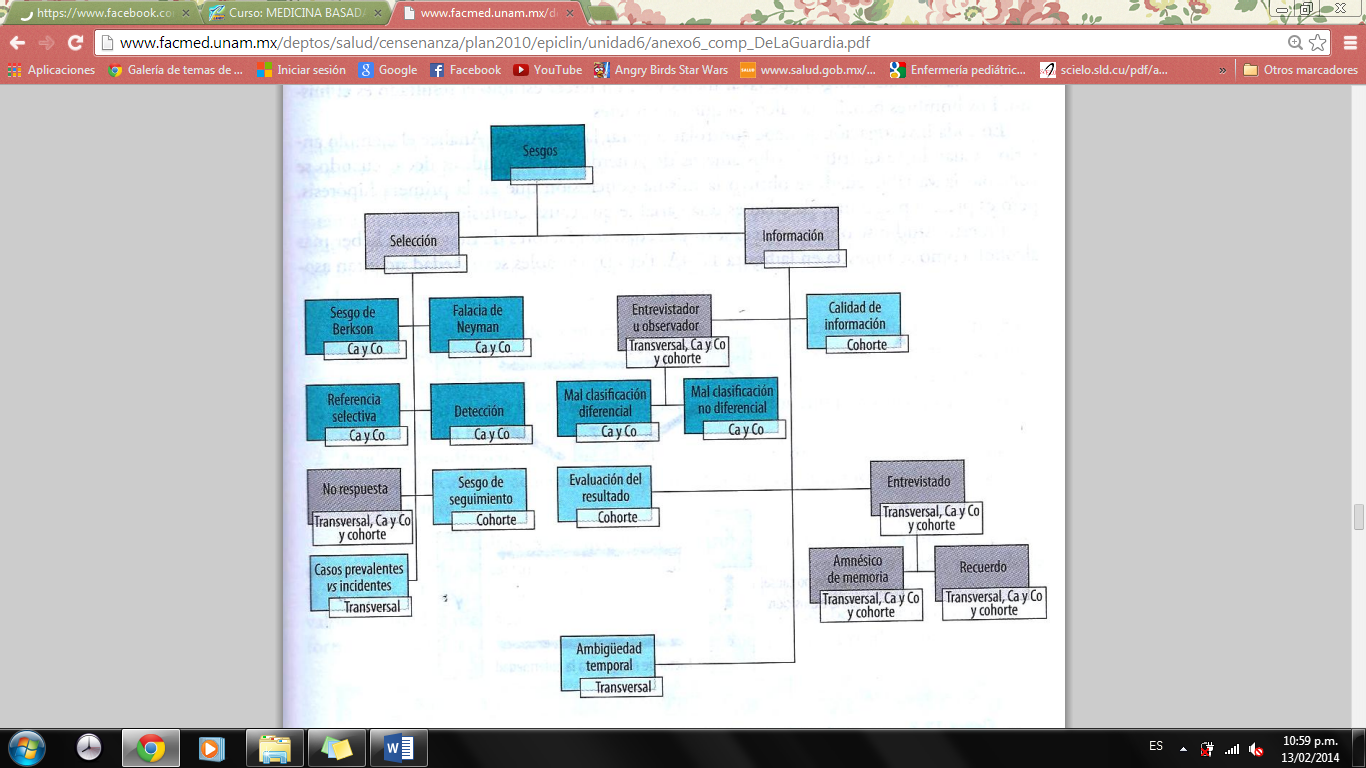 Bibliografías-Medicina basada en la evidencia. Carlos Delgado. Rev. Chilena de Cirugía. Vol 54 - Nº 5, Octubre 2002; págs. 550-554-Epidemiologia y estadística en salud pública. Guardia GonzálezDe selecciónDe informaciónDe confusión